Протоколпубличных слушаний по обсуждению проекта Генерального плана и Правил землепользования и застройки муниципального образованияПрудковского сельского поселения Починковского районаСмоленской области«09»  декабря  2015 г.                                д. Прудки, д. Прудки-1, д. Прудки-2            Начало в 11часов 00 минутСпособ информирования общественности: Информационные объявления о проведении публичных слушаний были опубликованы в газете «Сельская Новь» от 27.10.2015 года № 86, и размещены на официальном сайте Администрации Прудковского сельского поселения в сети Интернет по адресу http://prudkovskoe.admin-smolensk.ru/С материалами проекта Генерального плана и Правил землепользования и застройки все желающие могли ознакомиться в Администрации Прудковского сельского поселения   по адресу: Смоленская область, Починковский район, д. Прудки, ул. Центральная, д. 22	.Предложений и заявлений от граждан  не поступило.Присутствовали:	– председатель комиссии по организации и проведению публичных слушаний по проекту Генерального плана и проекту Правил землепользования и застройки муниципального образования Прудковского  сельского поселения Починковского района Смоленской области –    Иванченко Н.П. – Глава муниципального образования Прудковского сельского поселения Починковского района Смоленской области 	– секретарь комиссии – Жигульская Н.В. – менеджер Администрации Прудковского сельского поселения Починковского района Смоленской области	– член комиссии – Матюнин В.П. – депутат Совета депутатов Прудковского сельского поселения Починковского района Смоленской области.	– генеральный директор  ООО  «ГРАДОСТРОИТЕЛЬСТВО И КАДАСТР»  г. Санкт-Петербург Котлярова В.А.Участники публичных слушаний: жители д. Прудки – 6 человек.Основание для проведения публичных слушаний:	Публичные слушания проведены в соответствии с Федеральным законом от 29.12.2004 № 191-ФЗ «О введении в действие Градостроительного кодекса РФ», Градостроительным кодексом РФ, Федеральным законом от 06.10.2003 года № 131-ФЗ «Об общих принципах организации местного самоуправления в Российской Федерации», Уставом муниципального образования Прудковского сельского поселения Починковского района Смоленской области, Порядком организации и проведения публичных слушаний в  муниципальном образовании Прудковского сельского поселения Починковского района Смоленской области, утвержденном решением Совета депутатов Прудковского сельского поселения от 23 июня 2011 года № 17, решением Совета депутатов Прудковского сельского поселения от 20 октября 2015 года № 10 «Об организации и проведении публичных слушаний по проекту Генерального плана и проекту Правил землепользования и застройки муниципального образования Прудковского  сельского поселения Починковского района Смоленской области»На публичные слушания представлены следующие демонстрационные материалы:	1.) картографические материалы Генерального плана муниципального образования Прудковского сельского поселения Починковского района Смоленской области;	2.) картографические материалы Правил землепользования и застройки муниципального образования Прудковского сельского поселения Починковского района Смоленской области;	3.) проект Правил землепользования и застройки муниципального образования Прудковского сельского поселения Починковского района Смоленской области.Повестка дня:1. Обсуждение проекта Генерального плана и Правил землепользования и застройки муниципального образования Прудковского сельского поселения Починковского района Смоленской области.За  предложенную  повестку  голосовали  единогласно. Выступили:–  Глава муниципального образования Прудковского сельского поселения Починковского района Смоленской области Иванченко Н.П.;–  Генеральный директор  ООО  «ГРАДОСТРОИТЕЛЬСТВО И КАДАСТР» Котлярова  Вия Анатольевна.	В ходе слушаний участникам слушаний было разъяснено, что Генеральный план поселения  – документ территориального  планирования, определяющий стратегию градостроительного развития поселения. Генеральный план является основным градостроительным документом, определяющим в интересах населения и государства условия формирования среды жизнедеятельности, направления и границы развития территории поселения, зонирование территорий, развитие инженерной, транспортной и социальной инфраструктур, градостроительные требования к сохранению объектов историко-культурного наследия и особо охраняемых природных территорий, экологическому и санитарному благополучию. 	Основная часть проекта Генерального плана включает в себя графические материалы в виде карт (схем) планируемого размещения объектов капитального строительства местного значения и текстовые материалы в форме положений о территориальном планировании. 	На картах (схемах) отображаются:	объекты электро-, тепло-, газо- и водоснабжения населения в границах поселения;	автомобильные дороги общего пользования, мосты и иные инженерные сооружения в границах населенных пунктов, входящих в состав поселения;	границы поселения;	границы населенных пунктов, входящих в состав поселения;	границы земель сельскохозяйственного назначения, границы земель иного специального назначения;	существующие и планируемые границы земель промышленности, энергетики, транспорта, связи;	границы территорий объектов культурного наследия;	границы зон с особыми условиями использования территорий;	границы зон планируемого размещения объектов капитального строительства.	К основным мероприятиям по территориальному планированию Прудковского сельского поселения относятся:	осуществление комплексного градостроительного (территориально-функционального) зонирования территории сельского поселения с целесообразным перераспределением земель по категориям и совершенствованием земельной структуры сельских населенных пунктов по видам и составу территориальных зон; 	комплексное развитие системы объектов социального обслуживания населения во всех территориально-функциональных зонах с учетом радиусов обслуживания и нормативной потребности; 	развитие транспортной инфраструктуры на территории сельского поселения; 	развитие и реконструкция объектов инженерно-технической инфраструктуры,      комплексное решение вопросов газоснабжения сельских населенных пунктов; 	учет основных факторов риска возникновения чрезвычайных ситуаций природного и техногенного характера и требований пожарной безопасности при территориальном планировании сельского поселения.         С учетом анализа сложившейся ситуации в поселении предлагается рассматривать развитие населенных пунктов для жилищного малоэтажного строительства.Предпосылкой для развития поселения в данных направлениях является наличие желающих вести новое строительство жилых домов, как среди местного населения, так и городских жителей.	Проектные решения Генерального плана на расчетный срок являются основанием для разработки документации по планировке территории Прудковского сельского поселения, а также территориальных и отраслевых схем размещения отдельных видов строительства, развития транспортной, инженерной и социальной инфраструктур, охраны окружающей среды, и учитываются при разработке Правил землепользования и застройки Прудковского сельского поселения. 	Генплан действует на территории Прудковского сельского поселения в пределах границ поселения.           Правила землепользования и застройки регламентируют деятельность органов и должностных лиц местного самоуправления, физических и юридических лиц в области землепользования и застройки	Положения Генерального плана и Правил землепользования и застройки обязательны для исполнения всеми субъектами градостроительных отношений, в том числе органами государственной власти и местного самоуправления, физическими и юридическими лицами.            В ходе проведения публичных слушаний были заслушаны мнения и рекомендации участников публичных слушаний.	Жители домов №12-20 ул. Пригородной д. Прудки указали, что при осуществлении государственной регистрации прав на свои земельные участки было выявлено наложение границы между городом Починком и Прудковским сельским поселением на кадастровый участок 67:14:0680101:420, а также на дома и личные участки жителей. Земельные участки были переданы гражданам в частную собственность Прудковской сельской администрацией Починковского района Смоленской области для индивидуального жилищного строительства и ведения личного подсобного хозяйства, жители проживают по указанному адресу с 1995 года. Электросети, газопровод и водопровод были построены на сбережения граждан, централизованными услугами ЖКХ (канализация, водоотведение), предоставляемыми городом Починок, жители ул. Пригородная не пользуются, налоги поступают в бюджет Прудковского сельского поселения. Учитывая вышесказанное, в графической части проекта генерального плана предложено отобразить исторически сложившийся анклав границы д. Прудки (ул. Пригородная) (Приложение №1). Также необходимо предусмотреть исправление кадастровой ошибки, допущенной при постановке на кадастровый учет вышеназванной границы. Следует отметить, что генеральным планом города Починок, утвержденным в 2012 году, уже предусмотрено изменение данной границы между поселениями по                         ул. Пригородной.Иванченко Н.П. предложил рассмотреть вопрос об изменении  границ сельского поселения в восточной части, в районе подстанции 110 кВ, исключив указанную территорию из границ Прудковского сельского поселения (Приложение №2). Жители домов, располагающихся около подстанции, имеют прописку в г. Починок, налоги поступают в бюджет города, территория жилых домов не примыкает ни к одной из границ населенных пунктов Прудковского сельского поселения.Толкачева Г.Н. выступила с предложением перенести проезд, организованный между участками 67:14:0680101:63 и 67:14:0690101:104, аргументируя это тем, что указанная проселочная дорога накладывается на земельный участок, переданный ей в собственность администрацией Прудковского сельского поселения в 1997 году. Следует отметить, что данная проселочная дорога обеспечивает выезд жительницы д. Прудки Гончаровой И.Б. на региональную дорогу «Починок-Монастырщина».В соответствии с частью 4 статьи 11.9 Земельного кодекса РФ не допускается образование земельных участков, если их образование приводит к невозможности разрешенного использования расположенных на таких земельных участках объектов недвижимости. В соответствии с частью 4 статьи 4.1 Градостроительного кодекса РФ обязательным условием разделения земельного участка на несколько земельных участков является наличие подъездов, подходов к каждому образованному земельному участку.Согласно подпункту 4 пункта 7.5 Методических рекомендаций по проведению землеустройства при образовании новых и упорядочении существующих объектов землеустройства, утвержденных Росземкадастром 17 февраля 2003 г., земельный участок в обязательном порядке обеспечивается доступом - в виде прохода (шириной не менее 1 метра) или проезда (шириной не менее 3.5 метра). Земельный участок, на котором имеются капитальные строения или право на их возведение, обеспечивается проездом. В соответствии со статьей 27 Федерального закона от 24.07.2007 № 221-ФЗ «О государственном кадастре недвижимости» при образовании земельного участка к нему должен быть обеспечен проход или проезд от земельных участков общего пользования.В соответствии с131- ФЗ "Об общих принципах организации местного самоуправления в РФ гл. 14 п. 1 пп 5 вопросами местного значения поселения являются «дорожная деятельность в отношении автомобильных дорог местного значения в границах населенных пунктов поселения, а также осуществление иных полномочий в области использования автомобильных дорог и осуществления дорожной деятельности в соответствии с законодательством Российской Федерации. Таким образом, администрация сельского поселения должна обеспечить подъезд к каждому земельному участку. Однако Глава поселения не имеет оснований запланировать в бюджете строительство нового проезда, так как он уже имеется. Правоустанавливающим документом в случае предоставления земельного участка в собственность бесплатно является акт уполномоченного органа (решение, распоряжение, постановление). Ввиду отсутствия у гр. Толкачевой Г.Н. каких-либо документов на земельный участок, находящийся в у нее в постоянном (бессрочном) пользовании, 20.02.2014 г. Администрацией Прудковского сельского поселения была выдана выписка из похозяйственной книги о наличии у гражданина права на земельный участок. Таким образом, схема расположения земельного участка, предоставленная при выделении земельного участка, отсутствует, наличие проезда выявлено натурным обследованием, подтверждено на основании космической съемки (Приложение №3) и карты масштаба 1:10 000 1990 года (Приложение №4), очевидны затраты на его содержание (вероятно, из собственных средств жителей). Учитывая все вышесказанное, Иванченко Н.П. предложил сохранить данный проезд в неизменном состоянии. Было решено провести опрос депутатов сельского поселения по данному вопросу. Следует отметить, что гр. Толкачева Г.Н. обратилась в Починковский районный суд с ходатайством об упразднении проезда между участками 67:14:0680101:63 и 67:14:0690101:104. В случае принятия судом положительного решения по указанному вопросу, на основании гарантийных обязательств, предусмотренных п. 6.2. Муниципального договора №44 от 20 июля 2015 г. «На выполнение работ по подготовке проекта Генерального плана муниципального  образования   Прудковского сельского поселения Починковского района Смоленской области» и Муниципального договора №46 от 20 июля 2015 г. «На выполнение работ по подготовке проекта правил землепользования и застройки муниципального  образования   Прудковского сельского поселения Починковского района Смоленской области», подрядчик обязуется внести соответствующие изменения в электронные версии проектов генерального плана и правил землепользования и застройки с последующим их размещением на сайте ФГИС ТП (http://fgis.economy.gov.ru/fgis/).Выступила Жигульская Н.В., предложила одобрить проект Генерального плана и Правил землепользования и застройки муниципального образования Прудковского сельского поселения Починковского  района Смоленской области с учетом предложений жителей и главы поселения.Принято решение:1.Одобрить проект Генерального плана и Правил землепользования и застройки муниципального образования Прудковского сельского поселения Починковского  района Смоленской области с учетом следующих предложений:1.1. В графической части проекта генерального плана отобразить исторически сложившийся анклав границы д. Прудки (ул Пригородная) (Приложение №1). Предусмотреть исправление кадастровой ошибки, допущенной при постановке на кадастровый учет границы поселения.Голосовали:«за» – единогласно«против»  – нет«воздержались» – нет 1.2. Изменить  границы сельского поселения в восточной части, в районе подстанции 110 кВ, исключив указанную территорию из границ Прудковского сельского поселения (Приложение №2) Голосовали:«за» – единогласно«против»  – нет«воздержались» – нет 1.3. Сохранить проезд, организованный между участками 67:14:0680101:63 и 67:14:0690101:104, в неизменном состоянии.Голосовали:«за» – 5 чел.«против»  – 1 чел.«воздержались» – нет Депутаты:«за» – единогласно«против»  –  нет«воздержались» – нет 2. Протокол публичных слушаний опубликовать разместить на официальном  сайте Администрации Прудковского сельского поселения.Председательствующий                                       Иванченко Н.П.Секретарь                                                               Жигульская Н.В.Приложение №1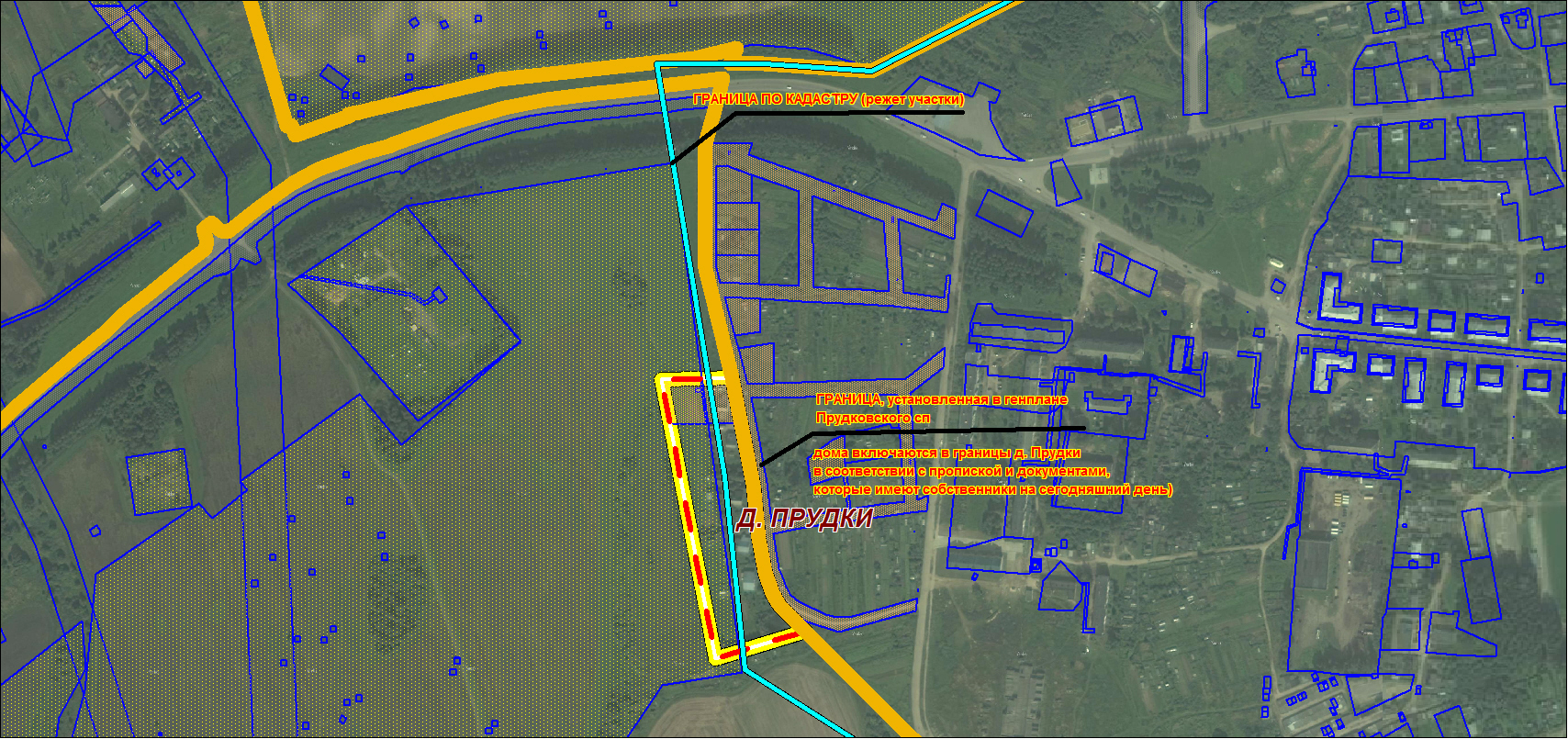 Приложение №2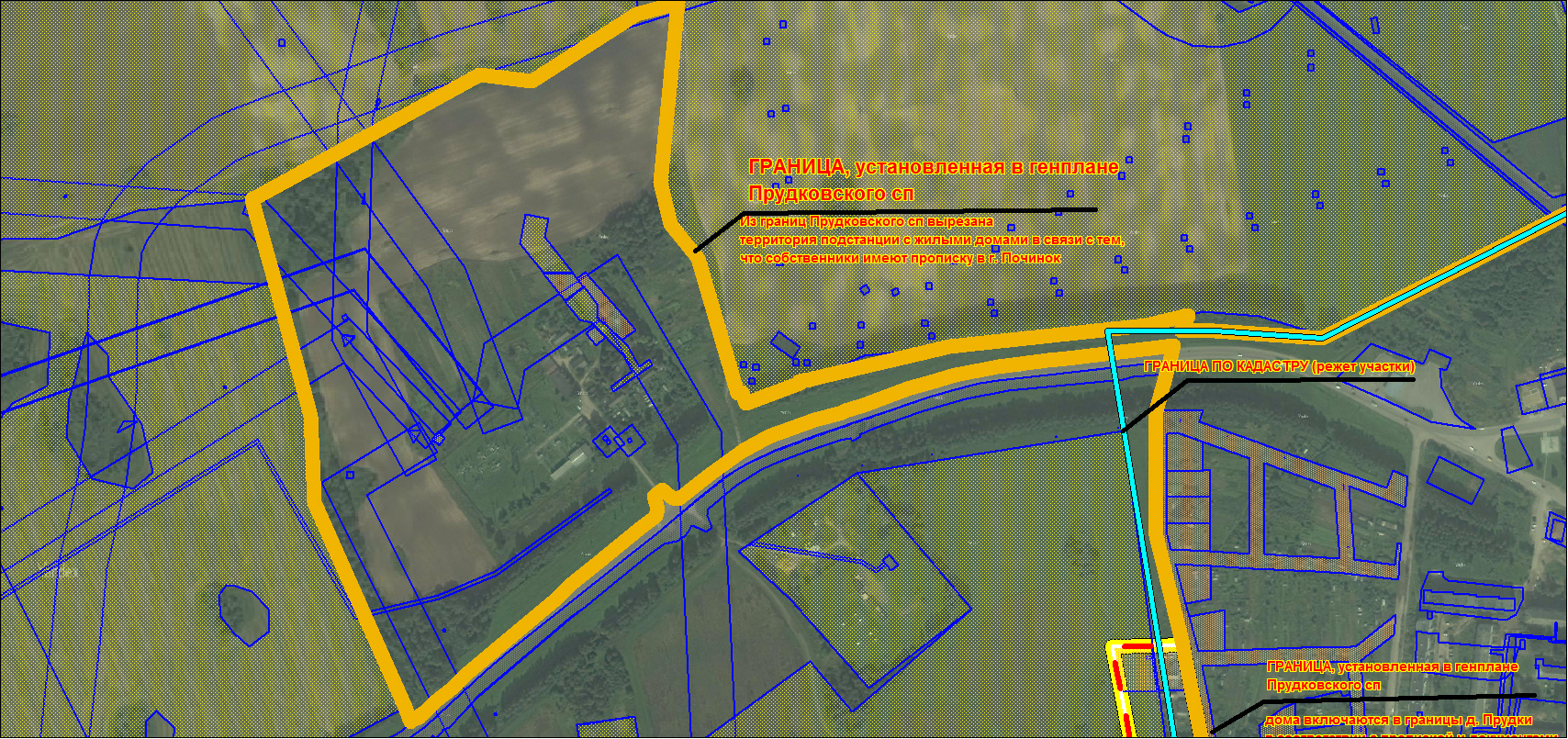 Приложение №3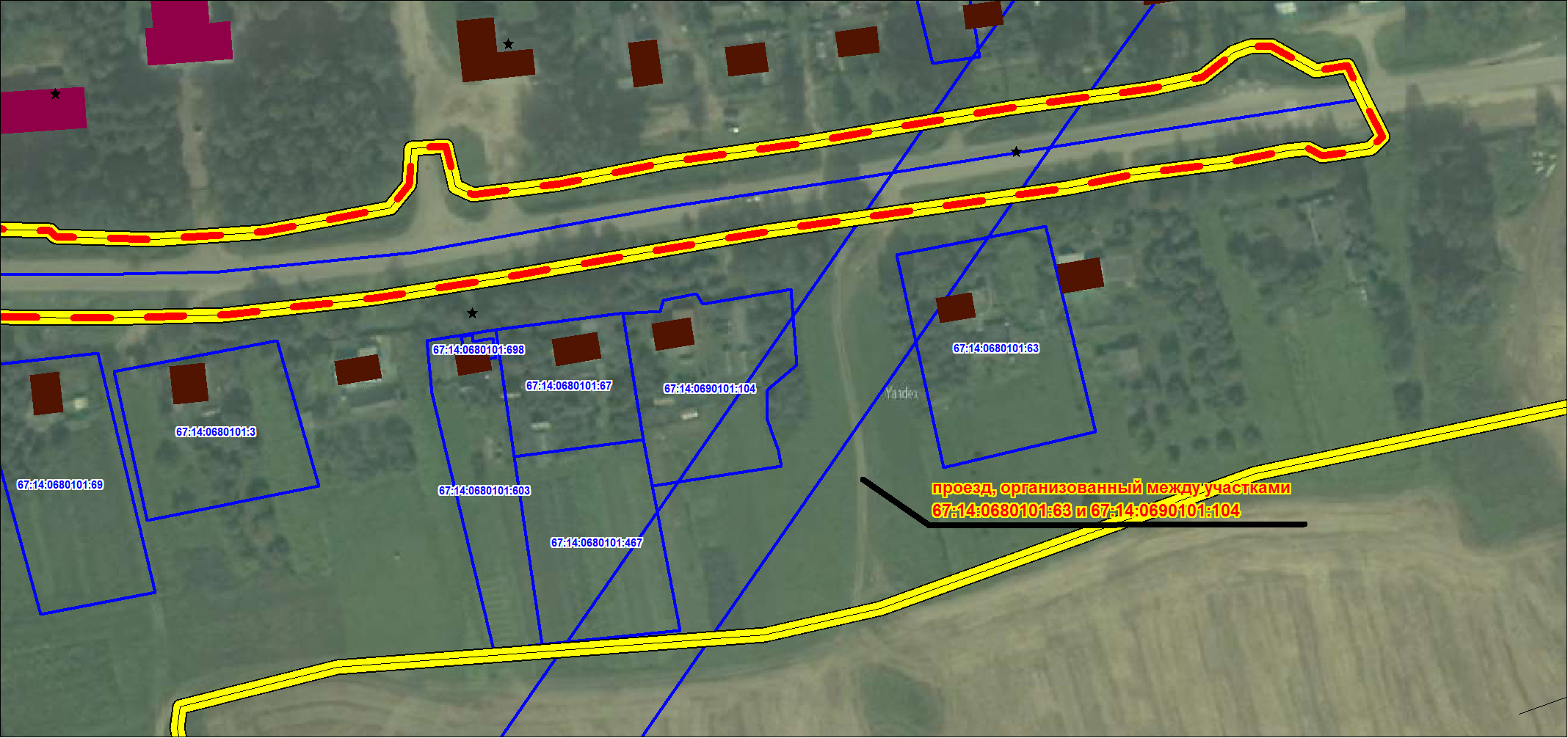 Приложение №4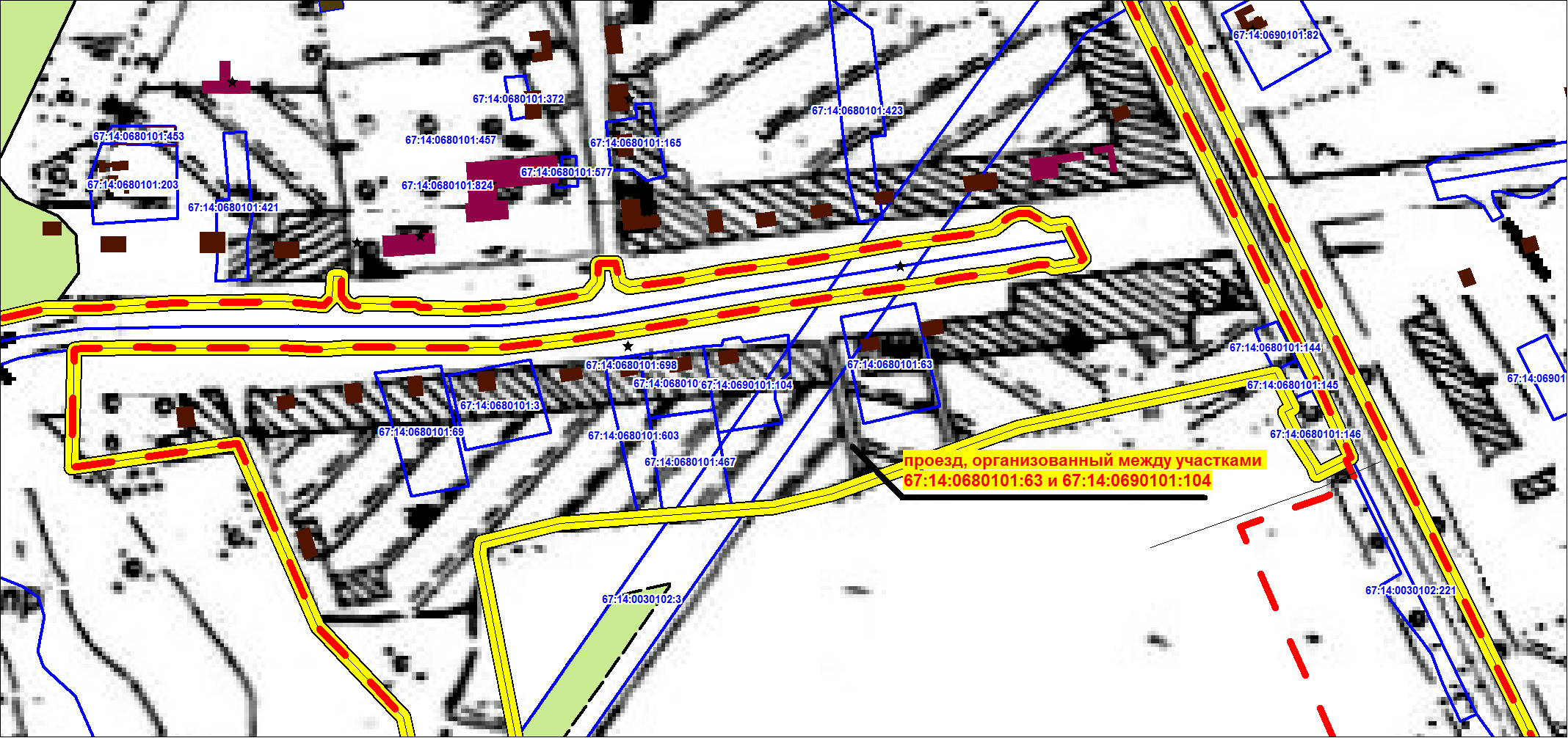 СПИСОКучастников публичных слушаний по проекту Генерального плана и Правил землепользования и застройки муниципального образования Прудковского сельского поселения Смоленского района Смоленской областив д. Прудки, д. Прудки-1, д. Прудки-2СПИСОКдепутатов, опрошенных при обсуждении проекта Генерального плана и Правил землепользования и застройки муниципального образования Прудковского сельского поселения Смоленского района Смоленской области в д. Прудки, д. Прудки-1, д. Прудки-2№ п/пФ.И.О.1Матвеева Е.Ф.2Батютенкова Н.В.3Корнеева О.А.4Сидоренкова Н.С.5Корнеев К.А.6Толкачева Г.Н.№ п/пФ.И.О.1Иванченко Н.П.2Батютенкова Н.В.3Тарасов А.В.4Железная Е.А.5Матюнин В.П.6Артемова Н.В.7Ковригин В.В.8Ковригина С.В.9Холменкова Е.В.